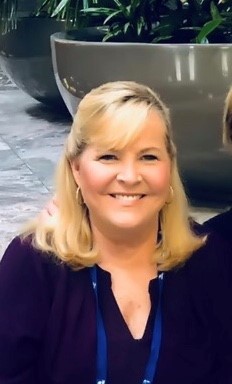 Maureen Spencer, M.Ed, BSN, RN, CIC, FAPICMaureen Spencer, RN, M.Ed. has been an Infection Preventionist for over 40 years and board certified in infection control (CIC). As one of the early pioneers in infection control, she was awarded the APIC National Carole DeMille Award in 1990 and was selected as one of the APIC Heroes of Infection Prevention in 2007 for her work in establishing a MRSA and Staph aureus Elimination Program at New England Baptist, an Orthopedic Center of Excellence in 2006.In 2012 she was selected as one of the "Who's Who of Infection Prevention" and in 2017 she was recognized as a Fellow of the Association for Professionals in Infection Control and Epidemiology (FAPIC) for her advanced practice in infection prevention and  leader within the field.She was previously the Corporate Director, Infection Prevention for Universal Health Services, Infection Control Manager at New England Baptist Hospital and Director, Infection Control Unit at Mass General HospitalMaureen has presented numerous research abstracts and lectures at national conferences and published many peer reviewed articles on healthcare associated infections. She is a well sought after speaker for both international and national conferences on prevention of healthcare associated infections and has presented around the US and internationally in Austria, Singapore, Thailand, Indonesia, Taiwan, Malaysia, Vietnam, Philippines, France, Turkey, Argentina, Puerto Rico, Hawaii, Toronto, Vancouver and South Korea.Contact Information:Maureen Spencer, M.Ed., BSN, RN, CIC, FAPICInfection Preventionist ConsultantCell: (781) 864-2130Email: maureen_spncr@yahoo.comWebsites:www.maureenspencer.comwww.7sbundle.comwww.workingtowardzero.comwww.creativehandhygiene.com